PROPUNERI BUGET AN 2020  MUNICIPIUL CONSTANTAConsilierii Municipali ai Partidului National Liberal, Prin Adriana Arghirescu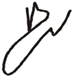 Nr.crtLinie bugetareaPropunereMotivatie1Subventii si gratuitati RATCAlocare buget  pentru o aplicatie electronica si Introducerea biletului subventionat pentru fiecare calatorie / a Unui card cu cu cod de bare care sa fie scanat la urcarea in mijlocul de transport.Rezultat asteptat subventionarea serviciilor efectiv prestate,Se observa cu usurinta cresterile la subventii si gratuitati RATC. Daca in 2017 erau prevazuti  35 mil lei, in 2020 s-a ajuns la 65 milioane lei. Este un lucru bun sa incurajezi transportul in comun, dar este nevoie sa obtii si efectul dorit. In ciuda subventiilor alocate, nu se observa scaderea traficului auto. O parte importanta din aceste subventii merg catre abonamentele pentru pensionari, care ridica aceste abonamente desi, o unii dintre ei, nu le folosesc. Aceste abonamente sunt platite integral de primarie. Ar fi mai eficient sa se poata achizitiona bilete cu pret redus atunci cand oamenii folosesc reteaua de transport si sa se plateasca un cost real.2Cheltuieli de dezvoltare( investitii)Alocarea sumelor necesare pentru implementarea proiectelor depuse anterior de Consilierii PNL:1.Reabilitarea scarilor de acces spre plaja Modern.2.Reconditionarea si modernizarea Pasajului subteran Gara3. Construirea unei pasarele pietonale peste calea ferata, de legatura intre cartierul Faleza sud si Km.4-5.Proiectele de HCL a fost depus de Consilierii PNL in anul 2018 si resepectiv in anul 2019.3Spitalul Clinic de boli infectioaseAlocare urgenta de sume pentru:1. constructia unui spatiu pentru aparatura performanta achizitionata si neexploatata in prezent.2. Infiintarea unui laborator de cercetare pentru boli infectioase si dotari aferente, care sa creasca nivelul de performata al actului medical si in acest fel siguranta oamenilor.Remarcam faptul ca pentru Spitalul Clinic de Boli infectioase, un spital de referinta in judet,  se aloca sume derizorii. In anul 2018 suma alocata a fost de 0,14 mil, in anul 2019 nu era prins nimic in buget, iar in anul 2020 se prevede suma de 0,71 mil lei. Spitalul dispune de aparatura medicala performanta, care nu este pusa in functiune datorita inexistentei unui spatiu adecvat,  iar la evaluarea din septembrie 2019, Spitalul figura in categoria V- in proces de acreditare. Bugetul 2020 nu reflecta un plan de ridicare a standardului in acest domeniu si exista riscul sa ramana sub nivelul de acreditare al Spitalului Penitenciar Poarta Alba care este de nivel -III.4Cluburile sportive privateAlocarea din aceasta linie bugetara a sumei necesare: 1.Salii de sport a Liceului Traian, pentru care pentru care s-au facut demersuri incepand cu 2017, iar din deviz rezulta un cost de 5,17 mil lei.2. Salii de sport a Scolii nr.37 pentru care in anul 2019 s-a inaintat catre Primarie o petitie semnata de  1500 cetateni.3.Construirii salii de sport a Scolii 18 si reabilitarii corpului anexa unde –si desfasoara activitatea clasele 0.4. Premierii elevilor olimpici  cu suma de  10 mii lei/elev Cluburile sportive private sunt foarte norocoase. Pentru ele primaria aloca sume considerabile: 21,6 mil lei in 2018, 25,6 mil lei in 2019 si 27,1 mil lei in anul 2020. Este foarte important sa sustinem activitatile sportive, dar investitiile autoritatilor locale trebuie sa se reflecte in starea de sanatate a tuturor locuitorilor. Trebuie sa asigure conditii pentru ca toti oamenii sa aiba acces la o piste de alergare, la terenuri de sport, sali de sport.Exista o mare discrepanta intre premiile acordare pentru participarea la competitii sportive si  cele acordate pentru rezultatele la olimpiade si concursuri scolare. Daca sportivii primesc premii de zeci de mii lei, olimpicii sunt premiati cu 2000 lei.5RADETAlocarea sumelor necesare  cofinantarii pentru proiectul privind Cresterea eficientei energetice.Prin HCL 320 din 22.08.2019 consiliul local a aprobat achizitia rețelei de transport primar de la Electrocentrale Constanța, societate a Ministerului Energiei aflată în insolvență, cu suma de 2 mil de lei si a mandatat primarul pentru a prezenta in termen de 30 zile planul de actiuni privind modernizarea retelei, impactul bugetar si resursele umane implicate. Argumentul primarului a fost ca achizitia se face  pentru a putea accesa proiecte cu fonduri structurale în valoare de 65 de mil de euro.Desi a promis, primarul nu a prezentat planul nici pana in acest moment. In buget nu se regasesc sume care reflecte strategia de reabilitare a retelei termice. Mai mult decat atat, constantenii s-au ales cu dublarea cheltuielilor pentru energia termica, de la 29,2 milioane lei in anul 2019 , la 59,7 milioane lei in 2020. In anul 2017 acesta subventie era de 20 mil lei. Ca o gluma exista si suma de 240.000 lei la capitolul cheltuieli de dezvoltare. Primarul spune ca vor exista subventii pentru cei care sunt racordati la RADET, dar cele aproape 60 milioane lei sunt tot din banii constantenilor. Reteaua va ramane aceiasi, cu pierderile cunoscute, iar constantenii vor plati de doua ori mai mult, fara sa primeasca o imbunatatire in viata lor.6300 module supraterane23 mil leiConstructia de platforme subterane  cu containere, similare Proiectului Primariei Cluj care aloca 10,2 mil lei pentru 800 containere pe 200 platforme subterane.Primarul vrea sa achizitioneze 300 module supraterane actionate cu pendula destinate colectarii selective a deseurilor si a alocat pentru aceasta cheltuiala 23 mil lei. Nu trebuie sa inventam apa calda. Este suficient sa ne uitam in jurul nostru si sa vedem ca altii au depasit aceasta etapa de colectare. Primaria din Cluj amenajeaza 200 platforme subterane, avand incluse 800 containere, cu un pret al proiectului in valoare de 10,2 mil lei. Capacitatea de colectare este mult mai mare, iar pretul este mai putin de jumatate din cel propus de Primaria Constanta. Administratia din Cluj, dupa ce a analizat solutiile supraterana, subterana si in interiorul cladirilor, au ales solutia subterana deoarece prezinta multiple avantaje care se reflecta in viata cetatenilor. Este eliminat accesul uman și animal la deșeuri, fenomenul de vandalizare și furt a containerelor și deșeurilor (spre valorificare); Este incurajarata colectarea selectiva prin aplicarea unor politici de amendare/premiere a grupului de utilizatori arondati. Sunt eliminate neplacerile provocate de prezenta rozatoarelor, a insectelor, mirosurilor neplacute si a scurgerilor de lichide care exista in jurul recipientelor supraterane.Este imbunatatit confortul urban deoarece componentele supraterane sunt de dimensiuni reduse si nu modifica peisajul. Pot fi amplasate in apropierea imobilelor deoarece nu mai exista conditionarea legata de distanta fata de ferestre.7Toaletarea copacilor art. bug.67.02.05.03 – ”Intretinere gradini publice, parcuri, zone verzi, baze sportive si de agrement” – suma prevazuta in 2020 – 26,14 mil leiAlocarea unei sume cu 25% mai mari fata de cea utilizata in 2019 pentru aceasta activitate.( 2138 mii lei in 2019)In anul 2019 cetatenii au sesizat deficient in activitatea de ingrijire a copacilor in cartiere.8Registrul spatiilor verzi-Procedura inceputa in 2016-Lucrarea atribuita in 2018 termen 2 ani- Prima transa  din 6 -febr 2019Nu s-a mai predat nimic timp de 10 luniAlocarea  sumelor pentru finalizarea registrului spatiilor verziPrimaria isi propune si in acest an sa finalizeze Registru spatiilor verzi. Procedura a inceput in 2016. Lucrarea a fost atribuita in 2018, iar in februarie 2019 a fost livrata prima transa din cele 6 transe prevazute in contract. In 10 luni nu s-au mai livrat alte transe, astfel incat este greu de crezut ca va fi respectat termenul de 2 ani pentru finalizarea lucrarii. 9Bugetul participativAlocarea sumei de 14 mil lei, pentru 20 de proiecte selectate din propunerile cetatenilor, repartizate pe cartiere.Bugetul participativ. Inseamna implementarea proiectelor selectate din propunerile cetatenilor, repartizarate pe cartiere. 10Cheltuieli de dezvoltare( investitii)Alocare buget pentru Finalizare lucrari str. Unirii si piata Filiescu1)Urgență  ! Terminarea, finalizarea lucrărilor de asfaltare și reabilitare trotuare  în cartier Faleză Nord, str. Unirii. Lucrările au început anul trecut 2019 De la str. Turda- str.Zorelelor .S-a reabilitat circa 60% .Au fost multe comentarii  din partea cetățenilor,referitor la sensul unic pe str. UNIRII2) Piata agroalimentara din Piața  Filipescu. S-a aprobat în 2019 reamenajarea  .A rămas în stadiu de neincepere !11Cheltuieli de dezvoltare( investitii)Asfaltarea strazilor:MicsunelelorRozelorIntrarea Ion UrsuPrelungirea Campinei.Pentru aceste strazi exista sesizari ale cetatenilor nesolutionate. 